Sajid 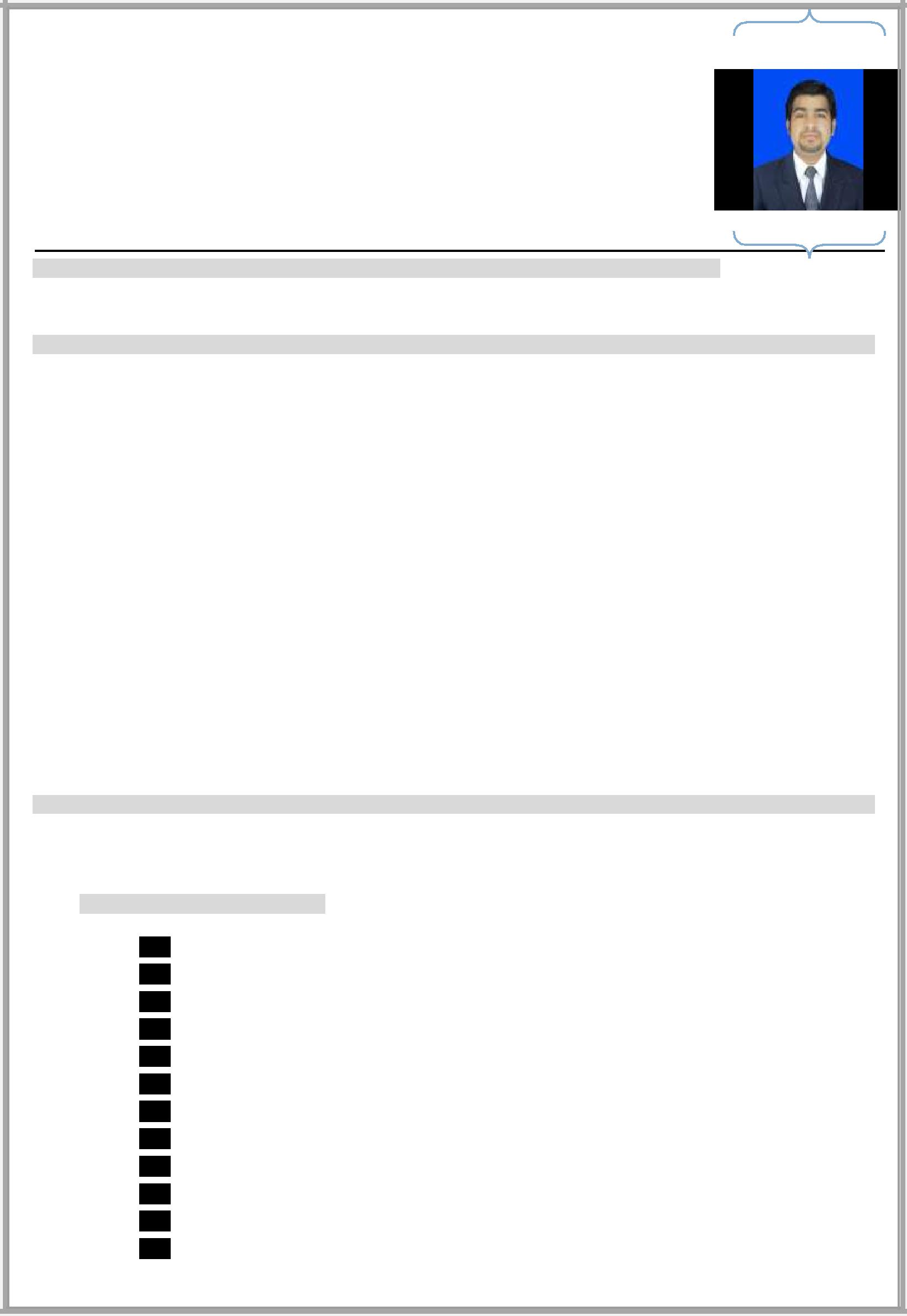 AutoCAD 2d & 3d Draftsman....Visa Status: visitEmail: sajid.301240@2freemail.com ObjectiveTo work in a challenging atmosphere that will allow me to develop professional, technical, and managerial skills to broaden my perspectives and allow me to contribute the best of my abilities to the success of the company.Personal DetailLanguagesEnglish-Reading, Writing and Speaking-Good. Urdu-National Language, Reading, Writing and Speaking-Good. Pnjabi-Reading, Writing and Speaking-Good. Key Roles and ResponsibilitiesVisiting site to take necessary dimensions for area calculation & site planning. Preparing all type of shop drawings in Auto CAD. Preparing the quantity of materials. If required. Preparation of drawings of both residential and commercial buildings. Supervising installation and commissioning of Industrial projects. Monitoring site execution work. Supervise and control manpower at site. Taking responsibility for health and safety on site. Ensuring quality of workmanship. Dealing skillfully with a diverse range of people including clients. Making judgments and solving problems. Ensuring that a project runs smoothly and that the structure is completed on Software SkillsMicrosoft Word , Excel Autocad 2d & 3d Max Adobe photo shop Construction site management Highly skilled 2D & 3D AutoCAD 2d &3d  in Interior Design or Architecture Internet Inter personal SkillsGood Communication skills. Function well as both independently and as a team member. Adapt easily to new concepts; adept at handling multiple responsibilities. Can work in an Environment of changing circumstances Strong leadership and interpersonal skills Extra Curricular ActivitiesPlaying Cricket Internet Surfing Reading books, Newspaper and Coolum’s Watching Talk shows and TV Dramas Excellent teamwork and communication skills. Good organizational skills. I have good presentation skills. I have good presentation skills. ReferenceReference will be given on demand. Ability to effectively work in multi-cultural environment. I have good presentation skills. Date Of Birth:19-05-199319-05-1993NIC No:32303-4847388-932303-4847388-9Marital Status:Single.Single.NationalityPakistaniPakistaniEducationCertificate/DegreeGrade / DivisionMatriculationCGovt. High School Chowk Sarwar Shaheed Muzzafar GarhGovt. High School Chowk Sarwar Shaheed Muzzafar Garh3 Year Diploma (D.A.E Civil)APunjab Board of Technical Education Lahore6 Months Course of Auto Cad 2d & 3dA+6 Month course of Land Resource And ARC G.I.S6 Month course of Land Resource And ARC G.I.SA+Punjab Board of Technical Education LahorePunjab Board of Technical Education LahoreExperienceCIVIL SUPERVISORCIVIL SUPERVISORZ.Z Associates pvt,ltd12 MonthExperienceAuto Cad  2d &3d maxAuto Cad  2d &3d maxHamdan Building planning & Designing pvt.ltd24 Month